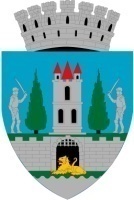 Primarul Municipiului Satu Mare, Kereskényi GáborÎn temeiul prevederilor art. 136 alin. (1) din O.U.G.nr. 57/20019 privind Codul Administrativ, cu modificările și completările ulterioare, îmi exprim inițiativa de promovare a proiectului de hotărâre privind aprobarea actualizării „Strategiei Integrate de Dezvoltare Urbană a Municipiului Satu Mare”, proiect în susținerea căruia formulez următorulReferat de aprobareStrategia integrată de dezvoltare urbană reprezintă unul dintre principalele instrumente de planificare strategică aflate la dispoziția municipiilor, orașelor și zonelor metropolitane, urmărind utilizarea optimă și responsabilă a resurselor disponibile pentru a asigura o coeziune urbană și pentru a maximiza oportunitățile sustenabile de dezvoltare urbană. Municipiul Satu Mare are în prezent o strategie de dezvoltare integrată valabilă până în 2030, aprobată în luna decembrie 2023. Ȋn urma modificării unor ghiduri specifice pentru proiectele POR din perioada de programare 2021-2027, a devenit necesară actualizarea documentului strategic cu titlul „Strategia Integrată de Dezvoltare Urbană a Municipiului Satu Mare”.Având în vedere faptul că în actuala perioadă de programare, în acord cu prevederile condiţiilor generale şi specifice din ghidurile de finanţare, una dintre condiţiile pentru accesarea de fonduri comunitare nerambursabile în cadrul POR 2021-2027 este aceea ca proiectele propuse de către municipalităţi să fi fost incluse într-o strategie integrată de dezvoltare urbană, şi având în vedere condiţiile impuse de grilele de admisibilitate, propun spre analiză şi aprobare Consiliului Local al Municipiului Satu Mare proiectul de hotărâre privind aprobarea actualizării „Strategiei Integrate de Dezvoltare Urbană a Municipiului Satu Mare”  în forma prezentată de executiv.      Întocmit,Cons. Mirela Pinte, 2.ex.                                                      INIŢIATOR :PRIMARKereskényi Gábor